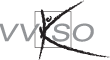 Inhoud1	Inleiding en situering van het leerplan	31.1	Nieuwe studierichting	31.2	Een geïntegreerd leerplan	31.3	Lessentabel	32	Beginsituatie en instroom	43	Logisch studietraject	64	Christelijk mensbeeld	75	Opbouw en samenhang	85.1	Opbouw volgens thema	85.2	Intense samenwerking met de vakken van de basisvorming	86	Doelstellingen	96.1	Algemene doelstelling	96.2	Specifieke doelstellingen	107    Minimale materiële vereisten	197.1 	Algemeen	197.2	Infrastructuur	197.3	Materiële en didactische uitrusting	198	Geïntegreerde Proef	219	Stage/werkplekleren	2210	 Bibliografie	23Inleiding en situering van het leerplan Nieuwe studierichtingVanaf 1 september 2014 wordt in het derde leerjaar van de derde graad bso de studierichting Gespecialiseerd recreatiemedewerker opgestart. Dit is een vervolgopleiding van het in 2012 opgestarte ‘Onthaal en recreatie’ in de derde graad bso. Dit leerplan is dan ook volledig nieuw.Het studierichtingsprofiel bepaalt dat deze studierichting een arbeidsmarktgerichte opleiding is die de leerlingen in staat wil stellen om dienstverlening te verzorgen aan toeristen en recreanten in een internationale context, op uitvoerend niveau. Hierbij worden recreatieve activiteiten uitgevoerd en worden de toeristen begeleid bij diverse activiteiten binnen en buiten hun vakantieverblijfplaats.Gedurende de opleiding wordt bijzondere aandacht besteed aan:sociale en communicatieve vaardigheden, in meerdere talen;attitudes zoals klantvriendelijkheid, flexibiliteit, stressbestendigheid en creativiteit;onthalen toeristen;reserveren van een verblijf en/of activiteit;begeleiden en animeren;werken in een internationaal team;zelfredzaamheid.Stage maakt integraal deel uit van de opleiding. Een voldoende lange blokstage moet de leerlingen de kans geven om zo goed als mogelijk kennis te maken met de reële werksituatie in een toeristische context. Leerlingen kunnen er  werkervaring opdoen en hun zelfstandigheid verder ontwikkelen.Een geïntegreerd leerplanDe integratie tussen theorie en praktijk vormen een fundamenteel uitgangspunt. De leerplandoelstellingen en leerinhouden worden zodanig aangeboden dat de theorie en praktijk als één geheel worden ervaren. De doelstellingen worden bereikt vanuit geïntegreerde cases: het opsplitsen in vakken staat te ver af van de realiteitsgebonden situaties die we willen verkennen, aanleren en inoefenen. Leerkrachten werken dus steeds in samenspraak om het geheel van doelstellingen te bereiken.Het werken aan de basiscompetentie ‘klantgericht handelen, binnen de eigenheid van een organisatie en in samenwerking met een team ‘ loopt als en rode draad doorheen de opleiding.LessentabelVoor de lessentabel verwijzen we naar de website van het VVKSO.www.vvkso.be > lessentabellen > 3de graad > bso > specialisatiejaar > Gespecialiseerd recreatiemedewerkerBeginsituatie en instroomDe leerlingen moeten voldoen aan de instapvereisten van een 3de leerjaar van de 3de graad bso. De meest logische vooropleiding is de 3de graad ‘Onthaal en recreatie’. Leerlingen die de derde graad ‘Onthaal en recreatie’ gevolgd hebben, vinden hier een vervolgopleiding waarbij de reeds bereikte competenties worden uitgebreid.  Deze uitbreiding zal zowel in de diepte als in de breedte gebeuren: in de diepte worden in het specialisatiejaar een aantal competenties toegepast op een internationale context, waarbij de talencomponent nog belangrijker wordt. In de breedte worden nog nieuwe competenties aangereikt, waardoor de tewerkstellingsmogelijkheden verder verruimen.Jongeren die voor deze richting kiezen, willen werken met recreanten en toeristen in een ontspannen sfeer van vakantie.  Ze gaan graag om met mensen uit diverse leeftijdscategorieën en van diverse sociale en culturele achtergronden. Ze zijn sociaal, communicatief vaardig, sportief en creatief ingesteld.Heel wat doelstellingen uit de derde graad worden hernomen, maar zullen in dit specialisatiejaar leiden tot een hoger competentieniveau. Er wordt verwacht dat zij-instromers de basis hiervan bezitten a.d.h.v. elders opgedane ervaring en zich hierin verder bijwerken. De school kan aanvankelijk gedifferentieerd werken aangepast aan de reeds verworven competenties van de leerlingen. Verwachtingen voor kandidaat-leerlingen : een meer dan gemiddelde kennis van moderne vreemde talen en een sterke motivatie om zich hier verder in te vervolmakenAangezien er gewerkt zal worden binnen een internationale context is de vaardigheid om vlot te communiceren in verschillende talen een minimale vereiste.  Er wordt van de instromers verwacht dat ze al een stevige mondelinge vaardigheid hebben voor Frans en Engels of Duits.  Eventueel moet hier voor de start van de opleiding extra aandacht aan besteed worden. Tijdens het zevende specialisatiejaar krijgen ook nieuwe schriftelijke vaardigheden in de MVT extra aandacht om bv. korte berichten te kunnen opstellen en reservaties correct af te handelen.In het kader van de stage zal steeds een minimale basiskennis van de lokale taal verwacht worden (indien geen Frans, Engels of Duits). De taalvaardigheden dienen meerdere doelstellingen: - professioneel contact met klanten;- professionele en persoonlijke contacten met collega’s;- persoonlijke contacten met de bevolking van de bestemming.een sociaal profielDoordat deze studierichting opleidt tot beroepen waarbij de omgang met mensen centraal staat, wordt van de leerlingen verwacht dat zij bereid zijn zich flexibel op te stellen. De leerlingen moeten over voldoende sociale vaardigheden beschikken om vlot en respectvol te kunnen omgaan met klanten en met hun team.  De internationale context vraagt om hier extra aandacht aan te besteden. Zowel de toeristen, de teamleden als de lokale bevolking verwachten een correcte en passende omgang. Bovendien verblijft men lange tijd binnen eenzelfde werkteam, waarbij conflictbeheersing van pas kan komen.een gezonde dosis energie en creativiteitOm in internationale vakantieverblijven te werken, is een bereidheid nodig om steeds druk in de weer te zijn voor anderen. Dit veronderstelt een gezonde dosis energie om zich steeds opnieuw in te spannen voor een aangename ontspanning van recreanten en vakantiegangers. Er zijn soms piekmomenten die hectisch kunnen zijn. Stressbestendigheid en doorzettingsvermogen is hier dus onmisbaar. Creativiteit kan helpen om onverwachte situaties al dan niet ludiek op te vangen.Er wordt bovendien verwacht dat de leerlingen een sportieve ingesteldheid hebben en beschikken over goede motorische vaardigheden. Vanuit de eindtermen van de eerste graad LO wordt verwacht dat ze een initiatie reddend zwemmen onder de knie hebben en bereid zijn om aan wateractiviteiten deel te nemen. zin voor verantwoordelijkheid en administratieve correctheidVakantiegangers houden zich bij voorkeur niet bezig met administratieve bezigheden en willen dat alles correct voor hen wordt geregeld.  Er wordt van de leerlingen verantwoordelijkheid verwacht zodat alle acties tot in de puntjes verzorgd, veilig en correct worden afgehandeld. Flexibiliteit zal hier vaak verwacht worden, zowel qua invulling van het takenpakket als qua tijdsbesteding.Logisch studietrajectDe derde graad onthaal en recreatie is de logische vooropleiding voor dit specialisatiejaar.Na het beëindigen van het derde leerjaar van de derde graad Gespecialiseerd recreatiemedewerker liggen verschillende mogelijkheden open :meteen aan de slag gaan.  Zowel binnenlandse als buitenlandse vakantiebedrijven bieden jobs aan voor meertalige mensen.  Vele jobs zijn seizoensgebonden. Het is in deze sector dan ook logisch dat men verschillende seizoensgebonden functies  combineert. bv. zomervakantie en wintersport, administratie in de winterperiode, culturele sector in de winterperiode… dit zorgt voor extra uitdagingen.verder studeren in een Se-n-Se, bv. Toerisme en recreatie, zal voor een aantal sterk gemotiveerde leerlingen, de mogelijkheid bieden om hun competenties verder uit te breiden. Christelijk mensbeeldOns onderwijs streeft de vorming van de totale persoon na waarbij het christelijke mensbeeld centraal staat. Onderstaande waarden zijn dan ook altijd na te streven tijdens alle handelingen:respect voor de medemens;solidariteit;zorg voor milieu en leven;respectvol omgaan met eigen geloof, anders gelovigen en niet-gelovigen;vanuit eigen spiritualiteit omgaan met ethische problemen.Aangezien de leerlingen uit de richting ‘Gespecialiseerd recreatiemedewerker’ in contact komen met zeer uiteenlopende doelgroepen in zeer uiteenlopende bestemmingen en het tot hun voornaamste taak behoort te zorgen dat recreanten en toeristen na afloop tevreden zijn van hun activiteit, is een respectvolle houding een noodzakelijke voorwaarde. Respect en verdraagzaamheid ten opzichte van andere geloofsovertuigingen en culturen kunnen dus niet ontbreken.Opbouw en samenhangOpbouw volgens themaDe algemene doelstelling ‘Klantgericht handelen, binnen de eigenheid van een organisatie en in samenwerking met een team‘ komt binnen elk thema aan bod.Deze algemene doelstelling wordt uitgewerkt in 8 thema’s, telkens verwoord in een specifieke doelstelling. De specifieke doelstellingen worden verfijnd in leerplandoelstellingen.De volgorde van de doelstellingen in dit leerplan bepalen in geen geval de volgorde van de te behandelen onderwerpen. Het leerkrachtenteam kiest uit de thema’s deze doelstellingen waarmee binnen een case of project geïntegreerd kan gewerkt worden. Zo worden verschillende doelstellingen uit verschillende thema’s samen verwerkt, zoals dit ook in professionele situaties gebeurt. De keuze wordt bepaald door de complexiteit, de infrastructurele mogelijkheden, de extra-muros locaties en eventueel de periode van het jaar. Communicatieve vaardigheden, komen binnen elke case of project aan bod en worden als dusdanig aangeleerd en ingeoefend.Intense samenwerking met de vakken van de basisvormingMet de taalvakkenCommunicatieve en sociale vaardigheden vormen de rode draad doorheen deze opleiding. De internationale werkcontext vereist een vlotte meertaligheid, in functie van het omgaan met klanten, collega’s en locals.  Praktische vaardigheden staan voorop. Aangezien in dit specialisatiejaar eveneens een aantal administratieve taken geleerd wordt, komen ook de nodige schriftelijke vaardigheden hiervoor aan bod.  Een goede samenwerking met de taalleerkrachten is erg belangrijk.  Zij worden mee betrokken in de voorbereiding en de uitvoering van cases en projecten.  Het is echter de verantwoordelijkheid van de leraar Recreatie om erover te waken dat alle doelstellingen in dit leerplan gerealiseerd worden.Regelmatig overleg, het samen opmaken van een (jaar)planning, afspraken omtrent standaard-uitdrukkingen, opbouw van gesprekken… maakt het voor de leerlingen gemakkelijker om de transfer naar het werkveld te kunnen maken. Anderzijds wordt van de taalleerkrachten verwacht dat zij ook aandacht hebben voor de algemene doelstelling van deze studierichting: klantgericht handelen, binnen de eigenheid van een organisatie en in samenwerking met een team.Met de andere vakken van de basisvormingVakken als Pav en LO kunnen helpen met het bereiken van de doelstellingen. Zo kan bv. in Pav meegewerkt worden aan de voorbereiding op een buitenlands verblijf en/of het bekijken van diverse culturen. LO werkt mee met beweging/dans/show.DoelstellingenAlgemene doelstellingDeze algemene doelstelling is essentieel in elk onderdeel van dit leerplan. Elke specifieke doelstelling is uitdrukkelijk gelinkt aan één of meerdere aspecten van deze overkoepelende doelstelling. Namelijk aan het klantgerichte, het organisatiegerichte of het teamgerichte. We geven dit hieronder schematisch weer.Specifieke doelstellingenDe doelstellingen in dit leerplan zijn opgebouwd vanuit de algemene doelstelling: klantgericht handelen, binnen de eigenheid van een organisatie en in samenwerking met een team.  Bij elk thema komen aspecten van deze algemene doelstelling aan bod (klantgericht, organisatiegericht, teamgericht).  Naast elke  specifieke doelstelling staat daarom vermeld aan welke van deze 3 aspecten wordt gewerkt. Op die manier wordt erover gewaakt dat deze essentiële componenten voldoende aandacht krijgen.Pedagogisch-didactische wenkenLeerlingen weten op voorhand wat de criteria voor evaluatie zullen zijn. Bij evaluatie gaat eveneens voldoende aandacht naar feedback en opvolging.  Het accent wordt hier gelegd op de vreemde talen. Vele van bovenstaande doelstellingen werden in de derde graad reeds geoefend en zijn door de meeste leerlingen in het Nederlands geen probleem meer. Daar het verwachte taalniveau voor deze leerlingen vrij hoog ligt, zal het dus noodzakelijk zijn om veel kansen te voorzien om te oefenen.Noteren mag in het Nederlands terwijl het gesprek in een vreemde taal gebeurt: oefening is wellicht nodig.Afwisselend in 2 talen spreken vergt oefening. Geef voldoende kansen. Houd er rekening mee dat het hier niet om onverwachte gesprekken gaat: enerzijds wordt veel gebruik gemaakt van chunks/standaardzinnen, anderzijds zijn vele situaties voorbereid en routine.Pedagogisch didactische wenkenEen voorstellig uitwerken en uitvoeren is meestal een groepsgebeuren.In functie van een GIP kunnen individuele opdrachten gegeven worden, kaderend binnen het geheel.Leerlingen hoeven niet voor alle showelementen even goed te presteren. Er mag een duidelijke inbreng zijn volgens de eigen talenten en creativiteit. Wel wordt verwacht dat ze met elk onderdeel kennismaken en aan de basisvereisten voldoen. (zingen, dansen, presenteren, toneel spelen, muziek spelen, grappen vertellen…)Het is goed dat na elke opdracht of deelopdracht een evaluatie volgt. Leerlingen leren ook zichzelf en hun team  evalueren.  Belangrijk hierbij is dat er werkpunten geformuleerd worden en dat deze bij volgende opdrachten worden opgevolgd.Pedagogisch didactische wenken3.1 Er wordt bij voorkeur met concrete voorbeelden gewerkt, bv. de verschillende types appartementen/huisjes binnen een concrete groep, verschillende caravantypes bij een bepaalde aanbieder… bv. gaan bekijken op het camping- en caravansalon of vakantiesalon. Leerlingen kunnen zich geleidelijk een beeld vormen van diverse categorieën/comfortniveaus.3.2 Er wordt bij voorkeur met concrete voorbeelden gewerkt, bv. het aanbod van de gekende groepen vakantieparken, Disneyland…Er zijn vele vormen van reservatiesystemen, zowel schriftelijk, lijsten, digitaal… Belangrijk is dat leerlingen het belang inzien van correcte lijsten.Leerlingen leren diverse types kennen en leren ermee werken.Met het systeem van de stageplaats wordt voor het vertrek op stage kennisgemaakt. In hoeverre een leerling verwacht wordt hiermee te kunnen werken, hangt samen met het ter beschikking stellen van oefenmateriaal of oefensessies van de aanbieder van de stageplaats.Pedagogisch didactische wenkenSteeds met concrete voorbeelden werken of met voorbeelden van hoe het niet moet.4.5 in de eerste plaats werken in functie van de stageplaats. Indien men daar de courante talen spreekt, een ander courant voorbeeld kiezen, bv. Spanje, Tunesië…Voldoende aandacht besteden aan de attitudes.Pedagogisch didactische wenkenDe beginsituatie is voor elke leerling verschillend, gaande van ervaring met alleen weg zijn van thuis, al dan niet voor lange duur, tot nog nooit weg geweest te zijn. Goed is om leerlingen hun eigen beginsituatie te laten onderzoeken, waarbij ze dan zelf hun sterktes en zwaktes kunnen afleiden.  Hiermee kan individueel verder worden gegaan. Leerlingen kunnen bv. zelf een actieplan opstellen en hier onder begeleiding mee aan de slag gaan. De leerkracht kan coachen.Heel wat aspecten zijn gelijklopend voor de hele leerlingengroep en kunnen voor de hele leerlingengroep samen worden bekeken.  Eventueel kan in groepjes gewerkt worden, volgens de stageplaats.Pedagogisch didactische wenkenDeze doelstellingen kunnen gecombineerd worden met de communicatiedoelstellingen van 1.Het is niet de bedoeling dat de leerlingen een ruime toeristische kennis hebben en kunnen doorgeven. Belangrijk is dat ze steeds enkele voorstellen kunnen doen aan de bezoekers en hierover ook de praktische inlichtingen kunnen geven zoals bereikbaarheid, openingsuren, toegangsgelden. Dit moeten ze niet van buiten kennen, maar snel en efficiënt opzoeken. 6.6 hier is er vooral aandacht voor de manier waarop men mededelingen kenbaar maakt. De tekstuele aspecten kwamen in 1.7 aan bod.  Er is eveneens aandacht voor het verwijderen van verouderde berichten, de actualiteitswaarde van de berichten, belangrijke en minder belangrijke berichten…Pedagogisch-didactische wenkenHier zijn zeker de juiste attitudes van groot belang.Voor eerste hulp en bij brand verwachten we niet dat de leerlingen zelf gaan blussen of reanimatietechnieken toepassen. Wel verwachten we dat ze de basisprincipes van dit alles kennen om snel en efficiënt te kunnen optreden en vooral om geen foute handelingen uit te voeren. Zo leren ze bv waarom een brandgaspel nooit voor andere doeleinden te gebruiken of te anticiperen op het aankomen van de hulpverlening. Zo weten ze ook wanneer men moet hulp vragen en leren ze de hoogdringendheid inschatten.Vele van deze principes kunnen verduidelijkt worden via filmmateriaal.Er dient op gewezen te worden dat veiligheidsvoorschriften, en dan vooral de correcte naleving ervan, in vele landen minder strikt toegepast  worden als bij ons.  Het is belangrijk de leerling er op te wijzen om in alle gevallen de aangeleerde veiligheidsvoorschriften toe te passen, waar het kan. Eventueel neemt men contact op met de stagementor/ stagebegeleider.7    Minimale materiële vereisten7.1 	AlgemeenOm de leerplandoelstellingen bij de leerlingen te realiseren dient de school minimaal de hierna beschreven infrastructuur, materiële en didactische uitrusting ter beschikking te stellen, die beantwoordt aan de reglementaire eisen op het vlak van veiligheid, gezondheid, hygiëne, ergonomie en milieu.Dit alles is daarnaast aangepast aan de visie op leren die de school hanteert. Het is hier noodzakelijk dat men de nodige ruimte voorziet. 7.2	InfrastructuurEEN MULTIMEDIAAL LOKAAL met de nodige nutsvoorzieningen.  Dit lokaal doet in de eerste plaats dienst als inspirerende leeromgeving.  Het straalt vrije tijd en vakantie uit.Om leerlingen toe te laten actief bezig te zijn, is een klassieke klas/klasopstelling niet nodig noch gewenst. Een flexibele opstelling is noodzakelijk om diverse activiteiten te kunnen uitvoeren en inoefenen. Belangrijk is ook dat er lawaai gemaakt kan worden zonder de andere klassen te storen: er wordt geoefend met show, zang en dans.  Bij grotere groepen is het ook zinvol dat leerlingen met diverse opdrachten bezig zijn in hetzelfde of aanpalend lokaal.BUITENRUIMTE: vele activiteiten vereisen ook ‘buitenruimte’.  Afhankelijk van de opdrachten dient de nodige infrastructuur extern gezocht worden.  Belangrijk daarbij zijn de authenticiteit maar ook de haalbaarheid qua verplaatsing en kosten. Bij zomeractiviteiten behoren ook  wateractiviteiten die buiten de school moeten kunnen worden uitgevoerd en ingeoefend.DE BERGRUIMTE met de nodige nutsvoorzieningen om materialen, leermiddelen en didactisch materiaal op te bergen.  Goed is dat dit kan worden afgesloten zodat er ook dure apparatuur kan worden opgeborgen, zoals muziekapparatuur.ZONE om het afval te sorteren en te stockeren.7.3	Materiële en didactische uitrustingIn functie van het realiseren van de doelen is het van belang dat onderstaand materieel beschikbaar is in het lokaal/de lokalen voor recreatie.ALGEMEENOnderhoudsproductenMaterieel voor afvalsortering rekening houdend met de richtlijnen van het plaatselijk bestuur SPECIFIEK(digitaal)  bord. scherm en projectiemogelijkheid. Visuele ondersteuning van leerstofonderdelenEen balie (baliesimulatie) met de bijhorende functies:- telefoondienst;- computer met reservatiemogelijkheid;- internet;- kassasysteem.Apparatuur: - moderne muziek- en beeldapparatuur , ook voor opnames, aan te sluiten op computers;- computers met voldoende mogelijkheden voor tekstverwerking, rekenblad, multimedia en creatief ontwerp; een reservatieprogramma/reservatiedocumenten in functie van de stageplaatsen;- micro en luidsprekers, megafoon;- GPS;- opname en afspeelapparatuur.Materialen voor sport/spel/muzisch-creatieve activiteiten:- sportmateriaal voor binnen en buiten;- spelmateriaal voor binnen en buiten;- creatief materiaal voor jong en oud.SoftwareHet leerplan legt geen specifieke softwarepakketten op. Het gebruikte softwarepakket moet toereikend zijn om de leerplandoelstellingen en leerinhouden te realiseren, het moet voldoende actueel zijn en bij voorkeur overeenstemmen met algemeen gangbare software. De keuze voor een bepaald pakket wordt gemaakt in onderling overleg tussen alle betrokken leraren, met inbegrip van de leraren verantwoordelijk voor de integratie van de informatica binnen andere vakken. Er wordt bij voorkeur rekening gehouden met de stageplaatsen waar de leerlingen zullen terecht komen.Er dient voldoende didactisch materiaal beschikbaar te zijn voor het bereiken van de doelstellingen. Omwille van de noodzaak van het werken met professionele en recente materialen en benodigdheden, pleiten we voor de beschikbaarheid van materialen en benodigdheden op de school – eventueel tijdelijk door middel van huren of lenen of beschikbaarheid op de stageplaats.8	Geïntegreerde ProefIn het derde leerjaar van de derde graad van het beroepssecundair onderwijs, ingericht onder de vorm van een specialisatiejaar is de organisatie van een geïntegreerde proef reglementair verplicht. Het algemeen kader daarvoor wordt toegelicht in een VVKSO-Mededeling die u via de directie kunt bekomen. De proef slaat voornamelijk op de vakken van het specifiek gedeelte. De integratie van andere vakken kan een meerwaarde vormen als die de gip ondersteunen. De geïntegreerde proef wordt beoordeeld door zowel interne als uit externe deskundigen. Hun evaluatie zal deel uitmaken van het deliberatiedossier. Het document met specifieke gegevens voor de studierichting is te raadplegen op de website www.vvkso.be via de ingang  lessentabellen >  3de graad > bso > specialisatiejaar > Gespecialiseerd recreatiemedewerker.9	Stage/werkplekleren Naast vorming op school maakt de stage in deze studierichting deel uit van de opleiding. De leerling krijgt de mogelijkheid om de op school aangeleerde kennis, vaardigheden en attitudes op de stageplaats in te oefenen en/of uit te breiden. De vakgroep/leraar kan uit de leerplandoelstellingen de stagedoelstellingen selecteren.   De school is verantwoordelijk voor de organisatie van de stage. De stage moet altijd gebeuren conform de omzendbrief betreffende leerlingenstages in het voltijds secundair onderwijs die u kan raadplegen via www.ond.vlaanderen.be/edulex > omzendbrieven > secundair onderwijs > stages.Invulling van de stage :- Bij het kiezen van een stageplaats en het vastleggen van de stagedoelstellingen wordt rekening gehouden met het profiel van de individuele leerling. - De stagedoelstellingen worden geselecteerd uit de leerplandoelstellingen, aangepast aan de mogelijkheden van het stagebedrijf.- De stage biedt bovendien een meerwaarde om te werken aan verschillende facetten van de algemene doelstelling voor de recreatieve sector.- De stage gebeurt binnen een internationale context, bij voorkeur in het buitenland. Minimaal gaat de leerling een blokstage doen waarbij hij/zij werkt en leeft binnen een bedrijf, weg van de thuis- en schoolsituatie. De specifieke doelstelling 7 bereidt de leerling hierop voor. - De stage gebeurt in een internationale context: leerlingen moeten hun kennis van vreemde talen kunnen toepassen. Zowel de klanten als het team kan internationaal zijn. - Leerlingen kunnen diverse taken uitvoeren in de loop van de stage.Leerplannen van het VVKSO zijn het werk van leerplancommissies, waarin begeleiders, leraren en eventueel externe deskundigen samenwerken.	Op het voorliggende leerplan kunt u als leraar ook reageren en uw opmerkingen, zowel positief als negatief, aan de leerplancommissie meedelen via e-mail (leerplannen.vvkso@vsko.be) 	Vergeet niet te vermelden over welk leerplan u schrijft: vak, studierichting, graad, nummer.	Langs dezelfde weg kunt u zich ook aanmelden om lid te worden van een leerplancommissie.	In beide gevallen zal de Dienst Leerplannen zo snel mogelijk op uw schrijven reageren.10	 Bibliografie     Toerisme Vlaanderen www.toerismevlaanderen.be- i.v.m. innovatie: trends en duurzaamheid- i.v.m. vorming: o.a. communicatie, webcursussen                                      Lerend netwerk duurzaam en innovatief toerisme/ via via tourism academy www.lsdialoog.com/?page_id=3520‎The International Association of Amusement Parks and Attractions (IAAPA)www.iaapa.comA.S. Adventure –outdoor academy de Animatie Compagnie  www.goedesfeer.nlJelloo vzw (via info@jelloo.nl)  (geven trainingen op gebied van recreatie en alles wat met vrije tijd te maken heeft) https://www.pinterest.com  (heel veel knutselideeën)www.draaiboeken.net (voor show en activiteiten)http://www.afsvlaanderen.be   (steeds actuele info i.v.m. interculturaliteit)http://www.eurocatering.org/  (eenvoudige tot meer geavanceerde taaloefeningen in diverse talen, vooral binnen de context onthaal)www.interglot.com  (vertaalsite)Boeken DE SIMONE, A. & SCHELLENS, T.,  Cursus Intercultureel werken, 2007-2008.  via AFSSTRUBBE, K., Etiquette in het buitenland Van Halewijck 2009    ISBN 9789056179106     let wel op, focus ligt op business, niet recreatie. Gratis te vinden op http://www.culiconsulting.be/order.PIETER VAN NISPEN, ANITA VAN STRALEN,  “Culturele competentie, de verrijking door verschillen”.Van Gorcum  2010     ISBN 978902324391VAN OUDENHOVEN, J.P., Crossculturele psychologie. De zoektocht naar verschillen en overeenkomsten tussen culturen.Coutinho 2012    ISBN 9789046903100ReisgidsenTrotter -> bevat bijna steeds een hoofdstuk “Zeden en gewoontes”100% Travel met info over locals, locale gerechten…Cultuur Bewust!  leidraad voor gewoonten en etiquette uitg ELMAR   diverse titels/bestemmingenGespecialiseerd recreatiemedewerkerDERDE GRAAD BSO SPECIALISATIEJAARLEERPLAN SECUNDAIR ONDERWIJSVVKSO – BRUSSEL D/2014/7841/006 In voege vanaf 1 september 2014Klantgericht handelen, binnen de eigenheid van een organisatie en in samenwerking met een team.KlantgerichtOrganisatie-gerichtTeamgerichtDe klant/toerist onthalen  en begeleiden in het Nederlands en in 2 moderne vreemde talen.     XXXShow en podiumvoorstellingen als lid van een team voorbereiden en uitvoeren.XXReserveren en verkopen van activiteiten en verblijf in het eigen bedrijf.XXHet eigen handelen afstemmen op de socio-culturele kenmerken van de internationale bestemming.XInzicht verwerven in diverse aspecten van het leven op een buitenlandse stage/werkplaats en zich hierop voorbereiden.XXInformatie verwerven en doorgeven in het Nederlands en 2 moderne vreemde talen.XXMeewerken aan het activiteitenprogramma voor diverse doelgroepen.XXXZorg dragen voor de veiligheid van de vakantiegangers, de eigendommen en de omgeving.XXDe klant/toerist onthalen en begeleiden  in het Nederlands en in twee moderne vreemde talen (*).De klant/toerist onthalen en begeleiden  in het Nederlands en in twee moderne vreemde talen (*).Klantgericht OrganisatiegerichtTeamgericht LeerplandoelstellingenOndersteunendekennis, vaardigheden en attitudesOndersteunendekennis, vaardigheden en attitudesVlot communiceren met toeristen/klanten in verschillende communicatieve situaties.begroetingafscheid nemenzichzelf voorstellenuitnodigen voor activiteitenbegroetingafscheid nemenzichzelf voorstellenuitnodigen voor activiteitenDe communicatie aanpassen aan de klant/groep.Korte nota’s nemen tijdens een gesprek.noteertechniekenactief luisterennoteertechniekenactief luisterenNon-verbale communicatie afstemmen op de klant/groep.positie en afstandoogcontactstemgebruikmimiekluister/spreekhoudingpositie en afstandoogcontactstemgebruikmimiekluister/spreekhoudingBij een groep afwisselend en verstaanbaar in 2 moderne vreemde talen spreken in courante situaties. verstaanbaar : correctvlotbeleefdvolumearticulatiecourante situaties :onthaal aan de balieverwelkoming/afscheiduitnodigen voor activiteitactiviteit toelichtenwegwijs maken in eigen bedrijfverstaanbaar : correctvlotbeleefdvolumearticulatiecourante situaties :onthaal aan de balieverwelkoming/afscheiduitnodigen voor activiteitactiviteit toelichtenwegwijs maken in eigen bedrijfHandelen naar de huisstijl van het eigen bedrijf.bedrijfsvisienormen en waarden huisregelsimagovisuele identiteitbedrijfsvisienormen en waarden huisregelsimagovisuele identiteitMededelingen communiceren in een correcte taal, zowel mondeling als schriftelijk en m.b.v. moderne mediatechnieken.verwelkomingvoorstelling activiteitensociale mediaaffichesspellingcontrolepraktische en organisatorische mededelingenverwelkomingvoorstelling activiteitensociale mediaaffichesspellingcontrolepraktische en organisatorische mededelingenBedienen van koffie en drank.basis barserviceverwelkomingsdrinkhygiënevoorzorgenbasis barserviceverwelkomingsdrinkhygiënevoorzorgenVestiaireactiviteiten uitvoeren.verantwoordelijkheidbetrouwbaarheidvoorbereidingveiligheiddiverse systemencorrecte bewaringverantwoordelijkheidbetrouwbaarheidvoorbereidingveiligheiddiverse systemencorrecte bewaring1.10 Praktische informatie doorgeven binnen het team.verantwoordelijkheidszincorrectheidverantwoordelijkheidszincorrectheidShow en podiumvoorstellingen als lid van een team voorbereiden en uitvoeren.Show en podiumvoorstellingen als lid van een team voorbereiden en uitvoeren.KlantgerichtTeamgericht LeerplandoelstellingenOndersteunendekennis, vaardigheden en attitudesOndersteunendekennis, vaardigheden en attitudesMeehelpen met de organisatie van shows en voorstellingen.doelpubliektiminginfrastructurele mogelijkheden/ odenbenodigdhedendoelpubliektiminginfrastructurele mogelijkheden/ odenbenodigdhedenDraaiboek lezen, aanvullen en wijzigen in functie van de praktische uitvoering.infrastructuurextra materiaaltijdsaanpassingweersomstandighedenpubliekinfrastructuurextra materiaaltijdsaanpassingweersomstandighedenpubliekDiverse voorstellingen creatief uitwerken in functie van o.a. thema, doelgroep of seizoen. thema: bv. piraat, circus, ridders, sprookje…seizoen: bv. halloween, carnaval, doelgroep: bv.kinderen, jongeren, gezinnen, senioren…thema: bv. piraat, circus, ridders, sprookje…seizoen: bv. halloween, carnaval, doelgroep: bv.kinderen, jongeren, gezinnen, senioren…Creatieve ideeën aan  het team  voorstellen.Affiches, aankondigingen of flyers maken zowel manueel als met behulp van ICT.teken en schildertechniekenlay-outspecifieke ICTteken en schildertechniekenlay-outspecifieke ICTDe materiële voorbereiding zorgvuldig en planmatig uitvoeren.materialen/apparatuur reserverenmaterialen ter plaatse brengendecor materialen/apparatuur reserverenmaterialen ter plaatse brengendecor Apparatuur aansluiten, testen en kleine herstellingen uitvoeren.verlichtingmuziekboxenmicro’sbeamer…verlichtingmuziekboxenmicro’sbeamer…De zaal en het podium opstellen.diverse opstellingenakoestiekveiligheiddiverse opstellingenakoestiekveiligheidDe eigen specifieke rol inoefenen. podiumtechniekendanstechniekenzangtechniekenpresentatietechniekenpodiumtechniekendanstechniekenzangtechniekenpresentatietechniekenZich aanpassen aan de diversiteit binnen het        team.Een voorstelling uitvoeren voor een publiek.Diverse acts aan elkaar praten.verwelkomingprogrammacreatieve tekstenprijsuitreikingwinnaars en verliezersafrondingverwelkomingprogrammacreatieve tekstenprijsuitreikingwinnaars en verliezersafrondingPositief inspelen op het publiek.Omgaan met onvoorziene omstandigheden.Opruimwerkzaamheden tot op het eind correct       uitvoeren.recyclageverantwoordelijkheidtaakverdelingrecyclageverantwoordelijkheidtaakverdelingTeam en eigen inbreng evalueren.Reserveren en verkopen van activiteiten en verblijf in het eigen bedrijf.Reserveren en verkopen van activiteiten en verblijf in het eigen bedrijf.KlantgerichtOrganisatiegericht LeerplandoelstellingenOndersteunendekennis, vaardigheden en attitudesOndersteunendekennis, vaardigheden en attitudesDiverse categorieën opsommen van de aangeboden overnachtingsmogelijkheden binnen enkele:- campings;- vakantieverblijven.Diverse activiteiten, excursies en verhuurmaterialen opsommen binnen enkele:- campings;- vakantieverblijven;- recreatiedomeinen/attractieparken.De juiste prijs aan de klant meedelen, rekening houdend met categorie, aantal personen, periode, kortingen.Duidelijk communiceren om de juiste behoefte van de klant te achterhalen.fysiek contacttelefonischdigitaaltechnieken van actief luisterenfysiek contacttelefonischdigitaaltechnieken van actief luisterenProducten en diensten overtuigend aan de man brengen.verkoopsgesprekargumentatiecross-sellingup-sellingalternatievenverkoopsgesprekargumentatiecross-sellingup-sellingalternatievenGepast reageren bij problemen en weerstanden in verkoops- en reservatiegesprekken.bedrijfsprocedurespositieve formuleringenaangepaste oplossingenbedrijfsprocedurespositieve formuleringenaangepaste oplossingenEen order/reservatie correct afhandelen m.b.v. ICT.nauwkeurigheiddocumentenbetalingenvoorschottenwaarborgbevestigingcorrecte opslag van documentennauwkeurigheiddocumentenbetalingenvoorschottenwaarborgbevestigingcorrecte opslag van documentenHandschrift verzorgen.hoofdletters:druklettersArabische en Romeinse cijfershoofdletters:druklettersArabische en Romeinse cijfersGevolgen van fouten in reservaties opnoemen:- voor de klant;- voor het bedrijf.overboekingdubbele boekingonbeschikbaarheid/laattijdige beschikbaarheidmeerwaarde/minwaarde/upgradeproblemen binnen een groepoverboekingdubbele boekingonbeschikbaarheid/laattijdige beschikbaarheidmeerwaarde/minwaarde/upgradeproblemen binnen een groepWerken met bestaande gegevens-      documenten, zowel manueel als digitaal:- gegevens invoeren;- gegevens wijzigen;- gegevens filteren;- gegevens sorteren;- eenvoudige berekeningen uitvoeren;- gegevens afdrukken.voorbeelden:rekenbladinschrijvingslijstenvoorbeelden:rekenbladinschrijvingslijstenKennismaken met de mogelijkheden van een      professioneel reservatiesysteem.Invoeren en wijzigen van gegevens in een       professioneel  reservatiesysteem. (U) Het eigen handelen afstemmen op de socio-culturele kenmerken van de internationale bestemming.Het eigen handelen afstemmen op de socio-culturele kenmerken van de internationale bestemming.klantgerichtLeerplandoelstellingenOndersteunendekennis, vaardigheden en attitudesOndersteunendekennis, vaardigheden en attitudesDe begrippen cultuur, subcultuur en stereotypes met voorbeelden verduidelijken.Het begrip interculturaliteit in eigen woorden uitleggen. Respectvol omgaan met mensen met een andere culturele achtergrond:- toeristen;- klanten;- collega’s;- locale bevolking.voorbeelden:Groeten/begroeteneetgewoontesdagindeling (wanneer eten, rusten)kledijrelatie: man/vrouwvrijetijdsbestemminggodsdienstdo’s en don’tsmogelijke werkplaatsen buitenland:West-EuropaOost-EuropaMiddellandse Zee gebied (Turkije, Griekenland, Marokko....)voorbeelden:Groeten/begroeteneetgewoontesdagindeling (wanneer eten, rusten)kledijrelatie: man/vrouwvrijetijdsbestemminggodsdienstdo’s en don’tsmogelijke werkplaatsen buitenland:West-EuropaOost-EuropaMiddellandse Zee gebied (Turkije, Griekenland, Marokko....)Bronnen raadplegen over de zeden en gewoontes van mogelijke werkplaatsen in het buitenland, binnen de toeristisch-recreatieve sector.voorbeelden:Groeten/begroeteneetgewoontesdagindeling (wanneer eten, rusten)kledijrelatie: man/vrouwvrijetijdsbestemminggodsdienstdo’s en don’tsmogelijke werkplaatsen buitenland:West-EuropaOost-EuropaMiddellandse Zee gebied (Turkije, Griekenland, Marokko....)voorbeelden:Groeten/begroeteneetgewoontesdagindeling (wanneer eten, rusten)kledijrelatie: man/vrouwvrijetijdsbestemminggodsdienstdo’s en don’tsmogelijke werkplaatsen buitenland:West-EuropaOost-EuropaMiddellandse Zee gebied (Turkije, Griekenland, Marokko....)Enkele lokale basiswoorden gebruiken en met non-verbale taal contacten leggen met de lokale bevolking (indien die geen Nederlands/Frans/ Engels of Duits begrijpt).voorbeelden basiswoorden:goedemorgen/goedemiddag/goede avond/hallo/dagik ben…gisteren/ morgenja/needank uik weet het nietik begrijp het nietmet non-verbale symbolen = met handen en voeten iets kunnen uitleggen.voorbeelden basiswoorden:goedemorgen/goedemiddag/goede avond/hallo/dagik ben…gisteren/ morgenja/needank uik weet het nietik begrijp het nietmet non-verbale symbolen = met handen en voeten iets kunnen uitleggen.Informatie inwinnen over de doelgroepen die mogen verwacht worden op een bestemming.Inzicht  verwerven in diverse aspecten van het leven op een buitenlandse stage/werkplaats en zich hierop voorbereiden.Inzicht  verwerven in diverse aspecten van het leven op een buitenlandse stage/werkplaats en zich hierop voorbereiden.OrganisatiegerichtTeamgericht LeerplandoelstellingenOndersteunendekennis, vaardigheden en attitudesOndersteunendekennis, vaardigheden en attitudes5.1  Diverse aspecten van de stageplaats leren        kennen.socio-economische situatiecultuurklimaat/natuurinfrastructuuraccommodatiebereikbaarheidsocio-economische situatiecultuurklimaat/natuurinfrastructuuraccommodatiebereikbaarheid5.2  Eigen beginsituatie en behoeften onderzoeken.ervaring(en)sterktes en zwakteservaring(en)sterktes en zwaktes5.3  Instaan voor het eigen welzijn en welbevinden.budgetbeheereetpatroonslaappatrooneigen hygiëneorde en netheid leefomgevinggezonde ontspanningtimemanagementinvulling vrije tijdpositieve ingesteldheidbudgetbeheereetpatroonslaappatrooneigen hygiëneorde en netheid leefomgevinggezonde ontspanningtimemanagementinvulling vrije tijdpositieve ingesteldheidProfessioneel en positief samenwerken met het eigen team.duidelijke afsprakenverantwoordelijkheden binnen het teamafbakening van grenzenassertiviteitrespectconflicthanteringduidelijke afsprakenverantwoordelijkheden binnen het teamafbakening van grenzenassertiviteitrespectconflicthanteringBij problemen zich wenden tot de verantwoordelijke.goede communicatieteamleden/verantwoordelijkestagebegeleider als vertrouwenspersoondagboekgoede communicatieteamleden/verantwoordelijkestagebegeleider als vertrouwenspersoondagboekContact onderhouden met het thuisfront.via moderne communicatiemiddelenvoorbereiding via moderne communicatiemiddelenvoorbereiding Zelfstandig instaan voor bereiding maaltijden en onderhoud. (U)Informatie verwerven en doorgeven in Nederlands en 2 moderne vreemde talen (*).Informatie verwerven en doorgeven in Nederlands en 2 moderne vreemde talen (*).KlantgerichtOrganisatiegerichtLeerplandoelstellingenOndersteunendekennis, vaardigheden en attitudesOndersteunendekennis, vaardigheden en attitudesInformatie zoeken i.v.m. het eigen bedrijf en de omgeving.In Nederlands, Frans en Engels :informatie verzamelen en klaarleggenbereidheid om de eigen kennis van het bedrijf en de omgeving voordturend te actualiserengrondplannen en kaarten met bijhorende legenderoutebeschrijvingen In Nederlands, Frans en Engels :informatie verzamelen en klaarleggenbereidheid om de eigen kennis van het bedrijf en de omgeving voordturend te actualiserengrondplannen en kaarten met bijhorende legenderoutebeschrijvingen Toeristen/recreanten informeren en attenderen op de activiteiten en faciliteiten die het bedrijf aanbiedt.In Nederlands, Frans en Engels :informatie verzamelen en klaarleggenbereidheid om de eigen kennis van het bedrijf en de omgeving voordturend te actualiserengrondplannen en kaarten met bijhorende legenderoutebeschrijvingen In Nederlands, Frans en Engels :informatie verzamelen en klaarleggenbereidheid om de eigen kennis van het bedrijf en de omgeving voordturend te actualiserengrondplannen en kaarten met bijhorende legenderoutebeschrijvingen Bezoekers wegwijs maken in het bedrijf en de omgeving.In Nederlands, Frans en Engels :informatie verzamelen en klaarleggenbereidheid om de eigen kennis van het bedrijf en de omgeving voordturend te actualiserengrondplannen en kaarten met bijhorende legenderoutebeschrijvingen In Nederlands, Frans en Engels :informatie verzamelen en klaarleggenbereidheid om de eigen kennis van het bedrijf en de omgeving voordturend te actualiserengrondplannen en kaarten met bijhorende legenderoutebeschrijvingen Informatie geven over de toeristisch-recreatieve mogelijkheden in de omgeving.In Nederlands, Frans en Engels :informatie verzamelen en klaarleggenbereidheid om de eigen kennis van het bedrijf en de omgeving voordturend te actualiserengrondplannen en kaarten met bijhorende legenderoutebeschrijvingen In Nederlands, Frans en Engels :informatie verzamelen en klaarleggenbereidheid om de eigen kennis van het bedrijf en de omgeving voordturend te actualiserengrondplannen en kaarten met bijhorende legenderoutebeschrijvingen Commerciële doelen van het bedrijf nastreven.enkele voorbeelden van diverse commerciële doelen binnen de internationale toeristisch- recreatieve sectorenkele voorbeelden van diverse commerciële doelen binnen de internationale toeristisch- recreatieve sectorOp een duidelijke en ordentelijke manier mededelingen kenbaar maken.manieren van afficherenmededelingen bekendmakenzichtbaarheidgeschikte plaatsnetheidmanieren van afficherenmededelingen bekendmakenzichtbaarheidgeschikte plaatsnetheidMeewerken aan het activiteitenprogramma voor diverse doelgroepen.Meewerken aan het activiteitenprogramma voor diverse doelgroepen.KlantgerichtOrganisatiegericht  TeamgerichtLeerplandoelstellingenOndersteunendekennis, vaardigheden en attitudesOndersteunendekennis, vaardigheden en attitudesActiviteiten voorbereiden in functie van een doelgroep.doelgroepen  draaiboekdoelgroepen  draaiboekEnkele typische animatieactiviteiten van zomerse vakanties verzorgen (*):als lid van een team;zelfstandig.typische zomeractiviteiten met inbegrip van diverse wateractiviteitentypische winter- en indooractiviteitenspeldidactiekgroepsdidactiekorganisatiesystementypische zomeractiviteiten met inbegrip van diverse wateractiviteitentypische winter- en indooractiviteitenspeldidactiekgroepsdidactiekorganisatiesystemenEnkele typische animatieactiviteiten van wintervakanties verzorgen:als lid van een team;zelfstandig.typische zomeractiviteiten met inbegrip van diverse wateractiviteitentypische winter- en indooractiviteitenspeldidactiekgroepsdidactiekorganisatiesystementypische zomeractiviteiten met inbegrip van diverse wateractiviteitentypische winter- en indooractiviteitenspeldidactiekgroepsdidactiekorganisatiesystemenDeelnemers uitnodigen, verwelkomen, motiveren en korte instructies geven in Nederlands en 2 moderne vreemde talen. (*)Gepast omgaan met gewenst en ongewenst gedrag.Flexibel omgaan met onvoorziene omstandigheden.7.7  Het eigen handelen en dat van het team evalueren en bijsturen.belang en doel van kritische reflectieformulering werkpuntenbelang en doel van kritische reflectieformulering werkpuntenZorg dragen voor de veiligheid van de vakantiegangers, de eigendommen en de omgeving.Zorg dragen voor de veiligheid van de vakantiegangers, de eigendommen en de omgeving.KlantgerichtOrganisatiegerichtLeerplandoelstellingenOndersteunendekennis, vaardigheden en attitudesOndersteunendekennis, vaardigheden en attitudesZich informeren over de voorschriften en regelgeving t.a.v. arbeidsomstandigheden, aansprakelijkheid, veiligheid en milieu binnen het eigen werkdomein a.d.h.v. concrete voorbeelden.noodplanbrandpreventieplanevacuatieplanverantwoordelijkhedenaansprakelijkheidverzekeringnoodplanbrandpreventieplanevacuatieplanverantwoordelijkhedenaansprakelijkheidverzekeringSpontaan het terrein, de locatie, op voorhand verkennen i.f.v. veiligheidsaspecten.veiligheidspictogrammennooduitgangenverzamelpuntenbrandblusapparatenAEDonveilige situatiesveiligheidspictogrammennooduitgangenverzamelpuntenbrandblusapparatenAEDonveilige situatiesDe juiste instanties of verantwoordelijken verwittigen bij problemen, ook in 2 moderne vreemde talen. (*)technisch verantwoordelijkenverantwoordelijken hygiëne4 stappen in verwittiging hulpdienstennoodnummerstechnisch verantwoordelijkenverantwoordelijken hygiëne4 stappen in verwittiging hulpdienstennoodnummersElementaire hygiëne- en veiligheidsvoorschriften kennen en kunnen toepassen.basis zwembadtechniek/wellnessbasisregels i.v.m. omgang voedingbasis zwembadtechniek/wellnessbasisregels i.v.m. omgang voedingBasisprincipes van eerste hulp kennen.Basisprincipes bij brand kennen.Basisterminologie i.v.m. hygiëne, veiligheid, preventie en medische problemen in 2 moderne vreemde talen kennen en vlot toepassen in noodsituaties.Recreanten/toeristen wijzen op onveilig gedrag en kordaat optreden indien nodig.Recreanten /toeristen op een correcte manier. instructies geven i.v.m. de noodzakelijke vereisten bij een activiteit.Omgaan met mensen/groepen bij incidenten.taakverdelingpanieksituatiesempathieverantwoordelijkheidtaakverdelingpanieksituatiesempathieverantwoordelijkheid